PROCESO: MEDICINA OCUPACIONAL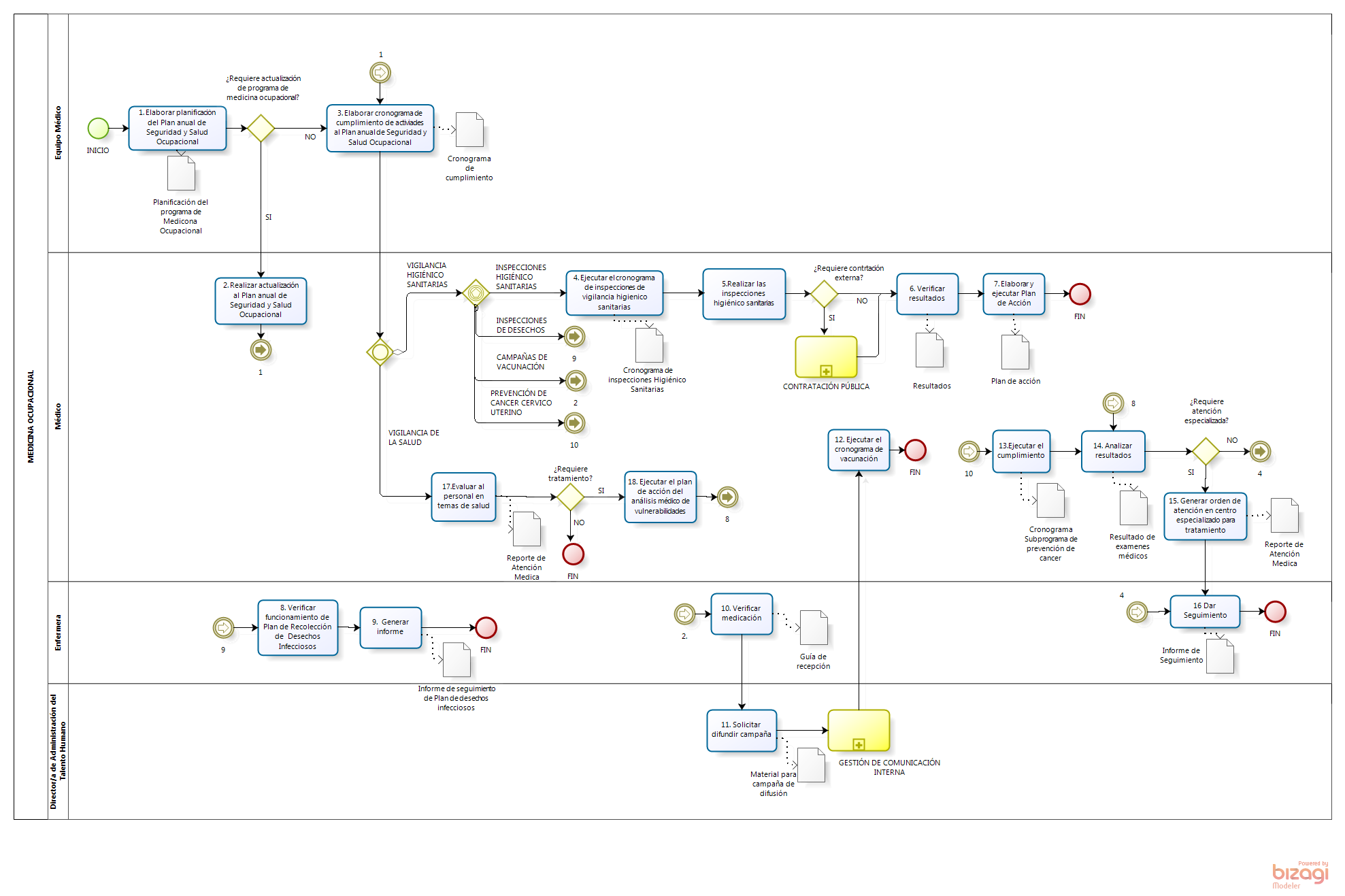 